LB-5200β射线扬尘在线监测系统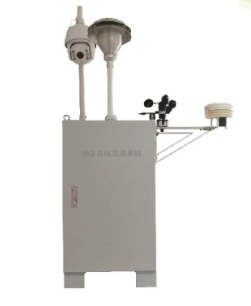 产品介绍一、用途：扬尘在线监测系统是一个集：测尘、噪声、视频、气象和数据采集于一体的监测系统。主要用于自动连续监测环境空气中的TSP（总悬浮颗粒物）、PM10（空气动力学直径≤10μm）和PM2.5（空气动力学直径≤2.5μm）等颗粒物，及其环境噪声、气象条件，并利用视频监控系统，为采集数据的真实性提供有力的保证。二、技术指标2.1、颗粒物监测单元采用β射线加动态加热系统原理测量颗粒物的质量。流量系统精度高，其中流量设置16.7L/MIN，可自定义流量。能实现多种样品的采集并测试浓度，通过选择不同的切割器可测量空气中的TSP、PM10、PM5、PM2.5浓度。具有记录或输出工作过程中的大气压、环境温度、流量和浓度等数据的功能。具有显示和设置系统时间的功能。监测结果可数字直读、机内存贮、打印。光电传感器和每个机械组件都有相应独立的测试程序自动检测。采用高性能嵌入式单片机系统实现数据的采集和处理，具有高稳定性、高可靠性、实时性能强等特点。监测系统的采样和测量处于同一通道，采样前后滤膜的位置不变，消除了滤膜的不均匀性对测量结果的影响，且不存在回程误差。开机时，滤膜自动移至空白区域待检。采样斑点不再与数据一一对应，每个斑点可对应几个周期的数据，也可多个斑点对应一个周期的数据。仪器具有当前状态自动恢复功能，来电一分钟后按停电前状态自动运行。抽气泵，噪声小，带负载能力强。可自动连续监测。具有多种数字通信方式和模拟信号接口，能适应各种外部设备的连接。β放射源为14C，放射强度仅为国家安全标准的1/4（国家标准为＜100    微居），性能稳定，符合核安全卫生标准，对操作人员和环境不会形成放射性污染。所提供的卷盘式玻璃纤维滤膜，可超过90天无人值守连续工作。参数设置后，自动采样，无需人工操作和干预，无人为操作误差。采样口距离地面3.0-5.0米。采样杆采用动态加热系统，减少湿度对测量的影响。气象参数监测单元2.2.1多参数一体化设计。2.2.2防电磁干扰处理。2.2.3全铝外壳，机械强度大，硬度高，耐腐蚀不生锈可长期使用于户外。2.2.4标准通信协议，接入方便。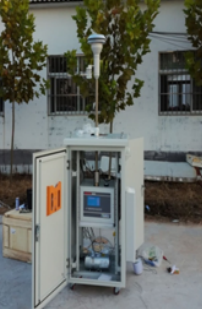 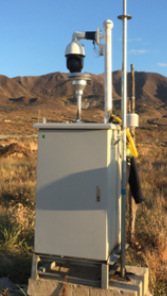 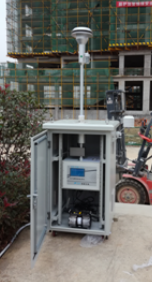 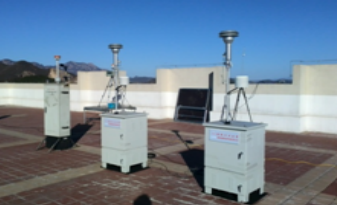 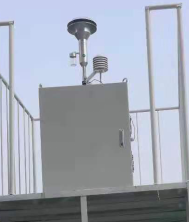 序号项目项目项目主机技术指标主机技术指标主机技术指标主机技术指标序号项目项目项目TSPPM10PM10PM2.51监测分析原理监测分析原理监测分析原理β射线法β射线法β射线法β射线法2颗粒物浓度测量范围测量范围软件可调（0～10，000）μg/m3软件可调（0～10，000）μg/m3软件可调（0～10，000）μg/m3软件可调（0～10，000）μg/m32颗粒物浓度最低检出限最低检出限   1μg/m3（24H）     1μg/m3（24H）     1μg/m3（24H）     1μg/m3（24H）  2颗粒物浓度最小显示单位最小显示单位0.1μg/m30.1μg/m30.1μg/m30.1μg/m33校准膜重现性校准膜重现性校准膜重现性≤±2%（标称值）≤±2%（标称值）≤±2%（标称值）≤±2%（标称值）4斜率斜率斜率1±0.151±0.151±0.151±0.155流量流量流量流量控制误差≤5%设定值流量稳定性≤2%流量控制误差≤5%设定值流量稳定性≤2%流量控制误差≤5%设定值流量稳定性≤2%流量控制误差≤5%设定值流量稳定性≤2%6滤膜后温度测量范围测量范围（-30～65）℃（-30～65）℃（-30～65）℃（-30～65）℃6滤膜后温度示值误差示值误差≤±2.0℃≤±2.0℃≤±2.0℃≤±2.0℃7滤膜后压力测量范围测量范围（-35～0）kPa（-35～0）kPa（-35～0）kPa（-35～0）kPa7滤膜后压力示值误差示值误差±2.5%±2.5%±2.5%±2.5%8环境温度测量范围测量范围（-30～65）℃（-30～65）℃（-30～65）℃（-30～65）℃8环境温度示值误差示值误差≤±2.0℃≤±2.0℃≤±2.0℃≤±2.0℃9大气压测量范围测量范围（0～120）kPa（0～120）kPa（0～120）kPa（0～120）kPa9大气压示值误差示值误差≤1kPa≤1kPa≤1kPa≤1kPa10时钟误差时钟误差时钟误差正常条件下≤±20s；断开条件下≤±2min正常条件下≤±20s；断开条件下≤±2min正常条件下≤±20s；断开条件下≤±2min正常条件下≤±20s；断开条件下≤±2min11平行性平行性平行性≤3%≤3%≤3%≤3%12切割器性能切割器性能50%切割粒径（Da50）捕集效率的几何标准差（）（10±0.5）µm（10±0.5）µm（2.5±0.2）µm（2.5±0.2）µm12切割器性能切割器性能50%切割粒径（Da50）捕集效率的几何标准差（）≤（1.5±0.1）≤（1.5±0.1）≤（1.2±0.1）≤（1.2±0.1）13无人值守工作时间无人值守工作时间无人值守工作时间系统连续运行90天，有效数据率＞85%系统连续运行90天，有效数据率＞85%系统连续运行90天，有效数据率＞85%系统连续运行90天，有效数据率＞85%序号项目性能1温度测量范围-40~60℃  精确性±0.22相对湿度测量范围0~100%RH精确性±0.2%3气压测量范围0~1200hPa精确性±1hPa4风速测量范围0~60米/秒 精确性±0.3米/秒 动态响应时间≤0.5秒5风向测量范围0~360°8个指示方向  动态响应速度≤0.5秒